2022成人高考高起点英语模拟题及答案(3)获取完整试题请扫描下方二维码，加入考生备考交流群免费领取！（还有更多成考试题资料……）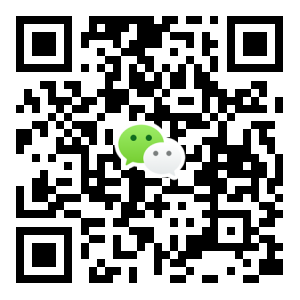 　1.参考答案：A　　参考解析：　　A项划线部分发[i]，而B、C、D三项划线部分发[ai]，因此选A项。　　2.参考答案：D　　参考解析：　　A、B、c三项划线部分的发音为[3z]，而D项划线部分的发音是[au]，因此选D项。　　3.参考答案：C　　参考解析：　　A、B、D三项划线部分发[ei]，而C项划线部分发[i]，因此选C项。4.参考答案：A　　参考解析：　　A项划线部分发[0：]，而B、C、D三项划线部分发[0：]，故选A项。第4000　　5.参考答案：A　　参考解析：　　A项划线部分发[e]，而B\C D三项划线部分发[ei]，因此选A项。　　II. Vocabulary and Structure( 15 points)　　Directions:There are 15 incomplete sentences in this section. For each sentence there are four choices marked A, B, C and D. Choose one answer that best completes the sentence and blacken the corresponding letter on the Answer Sheet.　　6.参考答案：C　　参考解析：　　earl’t(couldn't)help doing sth.是一个常用的搭配，意为“忍不住做某事”。　　7.参考答案：C　　参考解析：　　考查动词辨析。句意为：“我们将很快耗尽自然资源，同时也正用有害化学物质污染我们的环境。”pollute“污染”符合句意。protect“保护”;save“拯救”;fight“战斗”。　　8.参考答案：D　　参考解析：　　复数概念作定语且用连字符连接数词与可数名词时相当于形容词，可数名词用单数形式。　　9.参考答案：A　　参考解析：　　当先行词被all，every，each等词修饰时，关系代词只能用that。　　10.参考答案：B　　参考解析：　　表示对现在发生的事情的否定推测，即“一定不会……”用can’t或couldn’t。　　11.参考答案：C　　参考解析：　　考查比较级。A项中修饰比较级bet.ter应用much，B项中well应改为good，D项中 as…as之间应用原级。故只有C项正确。　　12.参考答案：A　　参考解析：　　在含有要求、命令等意义的动词之后的宾语从句中，要用虚拟语气，即“should+动词原形”，should可以省，句中的request意为“要求”。　　13.参考答案：B　　参考解析：　　break out意为“(战争、疾病)的突然发生”，符合句意。break off意为“中断，绝交”;breakdown意为“抛锚，出故障”;break up“打碎，分解”。　　14.参考答案：A　　参考解析：　　考查固定句型。“It’S+形容词+of+名词/代词+to do sth.”为固定结构。0f前的形容词强调人的性格特征。15.参考答案：A　　参考解析：　　in particular是固定搭配，意为“特别地”。　　16.参考答案：A　　参考解析：　　表示否定意义的词hardly放在句首，句子倒装。hardly所在的句子中要用过去完成时态，与when引导的状语从句中的过去时配合。　　17.参考答案：D　　参考解析：　　I hope not常用来表示不希望某事发生，肯定结构为I hope S0。　　18.参考答案：C　　参考解析：　　S0和such都可修饰单数可数名词，但是形式上有不同：SO+形容词+a(an)+名词，而such+a(an)+形容词+名词。注意其中冠词的位置。　　19.参考答案：D　　参考解析：　　now that是一个连词，意为“既然”，引导原因状语从句。　　20.参考答案：C　　参考解析：　　此题考查冠词的用法。通过对句意分析可知，第一个空格不是指一个人，而是人这类动物，因此不用加任何冠词，而第二个空格则表示“一种”，因此填a。